SCHEDULEWEDNESDAY, March 21, 2018WOCP MUSEUM OPEN HOUSEFREE TO WOCP MEMBERS	6:00-8:00 PMRESERVATION:  	YES  /  NO (CIRCLE ONE)	Or telephone BONNIE SHARP, 	405-396-2407 for reservation 	(refreshments served)VENDOR & CLUB SETUP	5:00–10:00 PMVENDORS, ARTIST AND CLUBS      Bring skirting only (tables)      Venue supplies Tops (tables)THURSDAY, March 22, 2018BREAKFAST BUFFET	6:00-8:30AMVENDOR & CLUB SET-UP	7:30-9:00 AMREGISTRATION	8:30 AM–5:00 PMBALLROOM OPEN	9:00 AMTHEMED COMPETITION ENTRIES 	10:00 AM to 1:00 PMPAINT ALONG	9:00 AM – 12:00 PMMUSEUM VOTING BEGINS	10:00 AMVENDOR DRAWING $25.00	12:30 PMLUNCH BUFFET(Seated)	Noon-1:00 PMDEMONSTRATIONS 	9:00 AM; 11:00 AM, 1:00 PM & 3:00 PMPAINT ALONGS	1:00 PM to 4:00 PMBALLROOM CLOSES	5:00 PMDINNER	6:00 PMWWW.OKLAHOMAWORLDORGANIZATIONOFCHINAPAINTERSINC.COMEach person must complete an individual registration form!SCHEDULEWEDNESDAY, March 21, 2018WOCP MUSEUM OPEN HOUSEFREE TO WOCP MEMBERS	6:00-8:00 PMRESERVATION:  	YES  /  NO (CIRCLE ONE)	Or telephone BONNIE SHARP, 	405-396-2407 for reservation 	(refreshments served)VENDOR & CLUB SETUP	5:00–10:00 PMVENDORS, ARTIST AND CLUBS      Bring skirting only (tables)      Venue supplies Tops (tables)THURSDAY, March 22, 2018BREAKFAST BUFFET	6:00-8:30AMVENDOR & CLUB SET-UP	7:30-9:00 AMREGISTRATION	8:30 AM–5:00 PMBALLROOM OPEN	9:00 AMTHEMED COMPETITION ENTRIES 	10:00 AM to 1:00 PMPAINT ALONG	9:00 AM – 12:00 PMMUSEUM VOTING BEGINS	10:00 AMVENDOR DRAWING $25.00	12:30 PMLUNCH BUFFET(Seated)	Noon-1:00 PMDEMONSTRATIONS 	9:00 AM; 11:00 AM, 1:00 PM & 3:00 PMPAINT ALONGS	1:00 PM to 4:00 PMBALLROOM CLOSES	5:00 PMDINNER	6:00 PMWWW.OKLAHOMAWORLDORGANIZATIONOFCHINAPAINTERSINC.COMEach person must complete an individual registration form!FRIDAY, March 23, 2018BREAKFAST BUFFET	6:00-8:30AM     (Free to hotel guests)REGISTRATION	9:00 AM-5:00 PMBALLROOM OPEN	9:00 AMMUSEUM VOTING OPEN 	9:00 AMDEMONSTRATIONS		9:00 AM; 11:00 AM; 1:00 PM; 3:00 PMPAINT ALONGS	9:00 AM to 12:00 PM; 	1:00 PM to 4:00 PMVENDOR DRAWINGS	$10.00	10:30 AM	$15.00	2:30 PM	$20.00	4:00 PMSTATE BOARD MEETING	12:00-1:00 PM    OKLAHOMA	(SOONER ROOM B)    ARKANSAS	(SOONER ROOM A)    MISSOURI 	(BOOMER ROOM A)BALLROOM CLOSES	5:00 PMBANQUET 	6:00 PMSATURDAY, March 24, 2018BREAKFAST BUFFET	6:00-8:30AM     (Free to hotel guests)OKLAHOMA BOARD MEETING,     BOOMER A 	8:00 AMBALLROOM OPEN	9:00 AMDEMONSTRATIONS		9:00 AM; 11:00 AMPAINT ALONGS	9:00 AM - 12:00 PMVENDOR DOLLAR DRAWINGS	FOUR 	$25.00		10:00 AM	ONE	$50.00		MUSEUM VOTING CLOSES	10:00 AMWINNERS ANNOUNCED:	12:00 PM	Museum pieces: OK, AR, MO	Raffle Drawing Winners	 	Wishing Well WinnerSHOW CLOSES 	12:30 PMTRI STATE WOCP CONVENTIONOKLAHOMA - ARKANSAS - MISSOURIMARCH 22–24, 2018REGISTRATION and SCHEDULE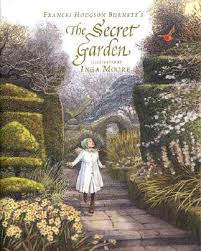 THE SECRET GARDENENTER A PLACE WHERE SECRETS ARE HELDREGISTRATIONOKLAHOMA (Dorothy Anderson, President)ARKANSAS (Randle Tomlinson, President) MISSOURI (Charolette McKinney, President)TRI STATE WOCP CONVENTIONOKLAHOMA - ARKANSAS - MISSOURIMARCH 22–24, 2018REGISTRATION and SCHEDULETHE SECRET GARDENENTER A PLACE WHERE SECRETS ARE HELDREGISTRATIONOKLAHOMA (Dorothy Anderson, President)ARKANSAS (Randle Tomlinson, President) MISSOURI (Charolette McKinney, President)HOTEL:EMBASSY SUITES BY HILTONNORMAN HOTEL & CONFERENCE CENTER2501 CONFERENCE DRIVENORMAN, OK 73069405-364-8040 / 405-253-3533WWW.NORMAN.EMBASSYSUITES.COM ROOM RATES$107.00 PER NIGHT W/ ONE TO TWO GUESTS.  Register by February 1, 2018 to receive special room rates at $107 a night. Mention WOCP for room rate.  Rates will be $129 per night and up after February 1, 2018.  FREE Breakfast to Embassy Suites Guests. (Thursday-Friday-Saturday)Additional Hotel AccommodationsHOLIDAY INN EXPRESS2500 Conference DriveNorman, OK405-928-5300$107.00 PER NIGHT W/ ONE TO TWO GUESTS.  ATTENDEE (please print)Name: ___________________________________Address: _________________________________City, State, Zip_____________________________Telephone: ___________CELL PHONE____________e-mail____________________________________CONVENTION PACKAGEIncludes:  Program Book, Raffle Tickets, Hospitality Bag with goodies, demo ticket; LUNCH & DINNER (Thursday); BANQUET DINNER (Friday)TOTAL COST PACKAGE:  $125.00ARTIST PAINT ALONG & COSTBring regular palletCOST FOR EACH PAINT ALONG	       $35.00  COST OF PAINT ALONG W/10” OVAL TILES   $40.00 MARK CHOICE(S) OF PAINT ALONGSPAULA LAVERGNE 	(BOOMER A ROOM)        (10” Oval Tile FOR ALL CLASSES)BUFFALO	AM Thurs., 22nd	_______BLUE EYED HAWK 	AM Fri., 23rd 	_______CHIPMUNKS	AM Sat., 24th	_______ 2.	DARLENE COOLEY-WILLIAMS 	10” PLATE FOR ALL		(BOOMER A ROOM)EAGLE	PM Thurs., 22nd	_______IRIS/W BUD (BOOMER B ROOM)	AM Friday, 23rd	_______TIGER FACE	PM Friday, 23rd	_______3.	PAULA WHITE 	(BOOMER B ROOM)WATERFALL SCENE (10” Tile)	AM Thurs., 22nd	_______4.	SHARON SCHOLZ 	(BOOMER B ROOM)	Scholz Class (paints furnished)PEACOCK, 10” Oval	PM Thurs., 22nd	_______SUNFLOWER, 10” Oval	PM Fri., 23rd	_______ROOSTER, Cheese Board	AM Sat., 24th	_______TOTAL PAINT ALONG COST	 $	_________ATTENDEE (please print)Name: ___________________________________Address: _________________________________City, State, Zip_____________________________Telephone: ___________CELL PHONE____________e-mail____________________________________CONVENTION PACKAGEIncludes:  Program Book, Raffle Tickets, Hospitality Bag with goodies, demo ticket; LUNCH & DINNER (Thursday); BANQUET DINNER (Friday)TOTAL COST PACKAGE:  $125.00ARTIST PAINT ALONG & COSTBring regular palletCOST FOR EACH PAINT ALONG	       $35.00  COST OF PAINT ALONG W/10” OVAL TILES   $40.00 MARK CHOICE(S) OF PAINT ALONGSPAULA LAVERGNE 	(BOOMER A ROOM)        (10” Oval Tile FOR ALL CLASSES)BUFFALO	AM Thurs., 22nd	_______BLUE EYED HAWK 	AM Fri., 23rd 	_______CHIPMUNKS	AM Sat., 24th	_______ 2.	DARLENE COOLEY-WILLIAMS 	10” PLATE FOR ALL		(BOOMER A ROOM)EAGLE	PM Thurs., 22nd	_______IRIS/W BUD (BOOMER B ROOM)	AM Friday, 23rd	_______TIGER FACE	PM Friday, 23rd	_______3.	PAULA WHITE 	(BOOMER B ROOM)WATERFALL SCENE (10” Tile)	AM Thurs., 22nd	_______4.	SHARON SCHOLZ 	(BOOMER B ROOM)	Scholz Class (paints furnished)PEACOCK, 10” Oval	PM Thurs., 22nd	_______SUNFLOWER, 10” Oval	PM Fri., 23rd	_______ROOSTER, Cheese Board	AM Sat., 24th	_______TOTAL PAINT ALONG COST	 $	_________ATTENDEE (please print)Name: ___________________________________Address: _________________________________City, State, Zip_____________________________Telephone: ___________CELL PHONE____________e-mail____________________________________CONVENTION PACKAGEIncludes:  Program Book, Raffle Tickets, Hospitality Bag with goodies, demo ticket; LUNCH & DINNER (Thursday); BANQUET DINNER (Friday)TOTAL COST PACKAGE:  $125.00ARTIST PAINT ALONG & COSTBring regular palletCOST FOR EACH PAINT ALONG	       $35.00  COST OF PAINT ALONG W/10” OVAL TILES   $40.00 MARK CHOICE(S) OF PAINT ALONGSPAULA LAVERGNE 	(BOOMER A ROOM)        (10” Oval Tile FOR ALL CLASSES)BUFFALO	AM Thurs., 22nd	_______BLUE EYED HAWK 	AM Fri., 23rd 	_______CHIPMUNKS	AM Sat., 24th	_______ 2.	DARLENE COOLEY-WILLIAMS 	10” PLATE FOR ALL		(BOOMER A ROOM)EAGLE	PM Thurs., 22nd	_______IRIS/W BUD (BOOMER B ROOM)	AM Friday, 23rd	_______TIGER FACE	PM Friday, 23rd	_______3.	PAULA WHITE 	(BOOMER B ROOM)WATERFALL SCENE (10” Tile)	AM Thurs., 22nd	_______4.	SHARON SCHOLZ 	(BOOMER B ROOM)	Scholz Class (paints furnished)PEACOCK, 10” Oval	PM Thurs., 22nd	_______SUNFLOWER, 10” Oval	PM Fri., 23rd	_______ROOSTER, Cheese Board	AM Sat., 24th	_______TOTAL PAINT ALONG COST	 $	_________THURSDAY, MARCH 22, 2018LUNCH:  CHICKEN CEASAR, VEGETARIAN, GLUTEN FREE, (CIRCLE ONE)DINNER: LASAGNA ROLL, VEGETARIAN, GLUTEN FREE, (CIRCLE ONE)FRIDAY, MARCH 23, 2018 LUNCH/ON SITE (ON YOUR OWN)BANQUET DINNER: STEAK, CHICKEN, VEGETARIAN, GLUTEN FREE (CIRCLE ONE)CONVENTION PACKAGE 	$_____________    ($125.00 - includes Thursday Lunch & Dinner; & Friday Banquet)PAINT ALONG TOTAL	$_____________Purchase individual meals without Convention package at a cost of $45.00 each:	Thursday LUNCH 	$_____________	Thursday DINNER 	$_____________	Friday BANQUET	$_____________	TOTAL ENCLOSED:	$_____________Complete and Return via U.S. Mail to:A non-refundable deposit of $ 75.00 is required at time of Registration and the balance is due by March 1, 2018.CLUB TABLES:  $10.00 (6’ ONLY)THURSDAY, MARCH 22, 2018LUNCH:  CHICKEN CEASAR, VEGETARIAN, GLUTEN FREE, (CIRCLE ONE)DINNER: LASAGNA ROLL, VEGETARIAN, GLUTEN FREE, (CIRCLE ONE)FRIDAY, MARCH 23, 2018 LUNCH/ON SITE (ON YOUR OWN)BANQUET DINNER: STEAK, CHICKEN, VEGETARIAN, GLUTEN FREE (CIRCLE ONE)CONVENTION PACKAGE 	$_____________    ($125.00 - includes Thursday Lunch & Dinner; & Friday Banquet)PAINT ALONG TOTAL	$_____________Purchase individual meals without Convention package at a cost of $45.00 each:	Thursday LUNCH 	$_____________	Thursday DINNER 	$_____________	Friday BANQUET	$_____________	TOTAL ENCLOSED:	$_____________Complete and Return via U.S. Mail to:A non-refundable deposit of $ 75.00 is required at time of Registration and the balance is due by March 1, 2018.CLUB TABLES:  $10.00 (6’ ONLY)